KAJ   SE  BO  ZGODILO  ?   ZAPIŠI, KAJ SE BO ZGODILO, ČE BOSTA OBA DEČKA HKRATI POTISNILA ŽOGO PROTI SREDINI? 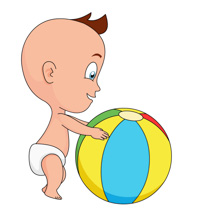 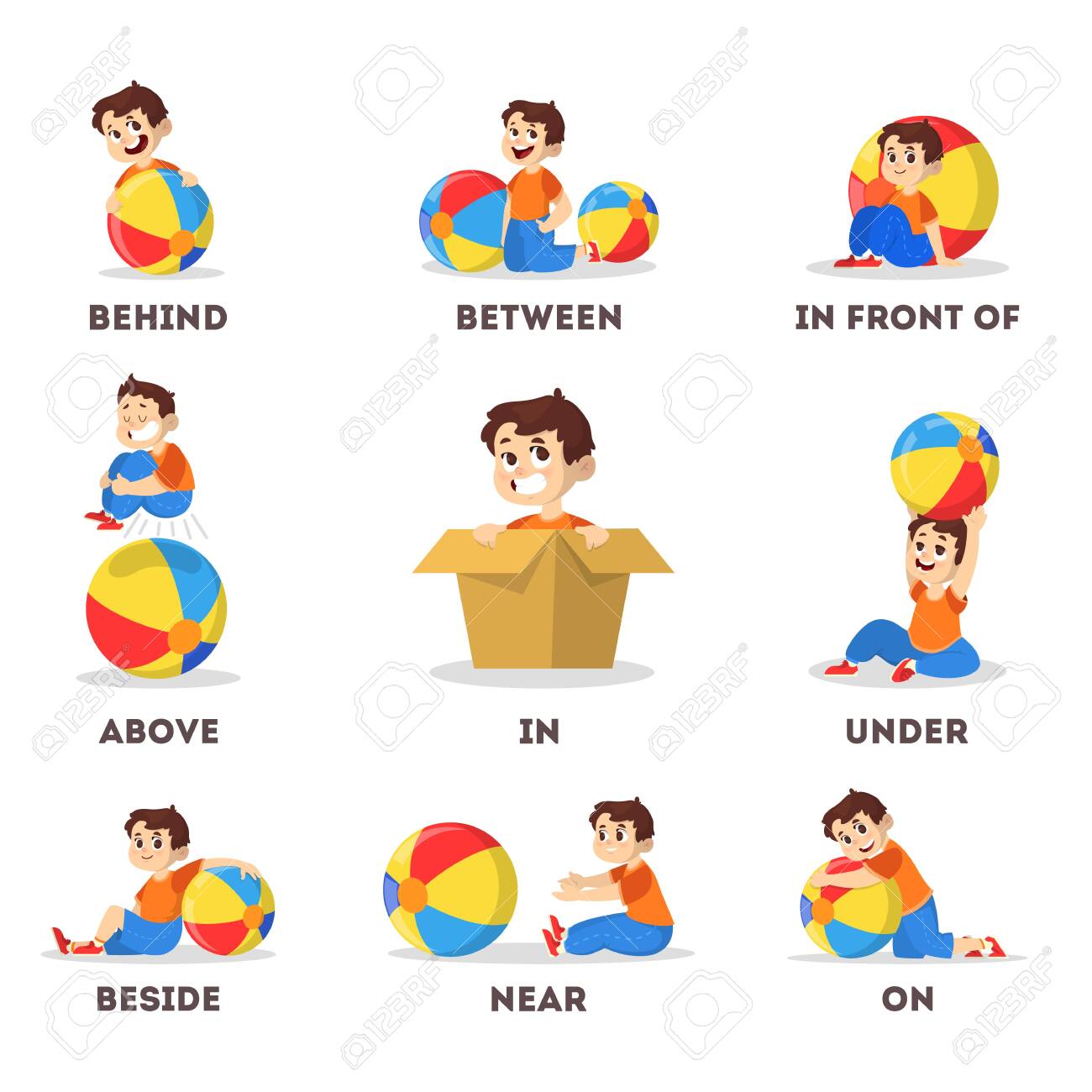 ________________________________________   S FILIPOM IZDELAJTA   PAPIRNATO LETALO IN ŽABO.   POMERITA SE, KATERO LETALO DLJE LETETI IN KATERA ŽABA PRIDE PRVA DO ROBA MIZE.  Z ENAKO ŠTEVILO SKOKOV.  Načrt letaloNačrt žaba 